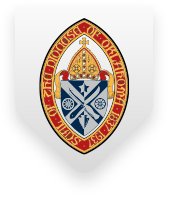           The Diocese of OklahomaIONA Need-Based Scholarship ApplicationApplicant Information :Legal Name:____________________________________  Preferred Name: _____________________________Home Phone:________________________________    Alternate Phone: _______________________________Regularly Checked E-mail:____________________________________________________________________Parish Information :Parish Name:_______________________________________     Parish City:____________________________________Parish Clergy: ______________________________________________________________________________________ Regularly Checked E-mail for clergy:____________________________________________________________________________________________________________________________________________In short, tell us why you are requesting a scholarship: